Listen and tick the right word. Draw the pet.         1                                                              2 	 3                        _____    Turtle			_____    Dog			_____       Hamster                        _____    Cat				 _____    Parrot				_____       Mouse   4                                                            5	  6                        _____    Goldfish			_____    Mouse			_____      Frog                        _____    Bird				_____    Rabbit				 _____      Turtle    7                                                           8		   9                        _____    Mouse			_____    Dog			_____       Bird                        _____    Hamster			_____    Rabbit				_____       CatTranscript:It’s a turtleIt’sa dogIt’s a hamsterIt’s a goldfishIt’s a rabbitIt’s a frogIt’s a mouseIt’s a rabbitIt’s a birdName: ____________________________    Surname: ____________________________    Nber: ____   Grade/Class: _____Name: ____________________________    Surname: ____________________________    Nber: ____   Grade/Class: _____Name: ____________________________    Surname: ____________________________    Nber: ____   Grade/Class: _____Assessment: _____________________________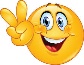 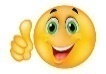 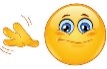 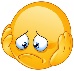 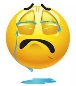 Date: ___________________________________________________    Date: ___________________________________________________    Assessment: _____________________________Teacher’s signature:___________________________Parent’s signature:___________________________